Allgemeine Benützungs- und Ruhezeiten SchularealSpielplatz Kindergarten, während der Schulzeit:Montag/Dienstag		ab 15.00 Mittwoch, Donnerstag und Freitag		ab 13.00 Spielwiese und Hartplatz (Kindergartenspielplatz ausserhalb der Schulzeit):
Montag – Freitag:  Mittagsruhe	  12.00 – 13.00
Benützung Kinder/Jugendliche	       	bis 21.00 
Benützung Gruppen/Vereine	        bis 22.00 Samstag:  Mittagsruhe	  12.00 – 13.00
Benützung Alle		 bis 22.00Sonntag/Feiertage		   ab 13.30
Benützung Hartplatz		  bis 19.00
Spielwiese		 bis 20.00Vielen Dank für Ihre Rücksichtnahme, Schule Islisberg		
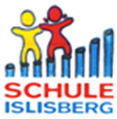 